Publicado en México, D. F.  el 24/03/2021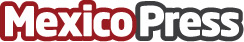 La guía del correcto etiquetado de productos de acuerdo a Garin EtiquetasUna etiqueta es el ventana por la cual un producto es conocido por el consumidor; elegir el material, acabado y tipo de etiqueta correcta es fundamental en el proceso de fabricación, de esta manera es posible obtener una pieza que además de cumplir con su función primordial de informar sobre su contenido, también se adapte a las exigencias del mercado y se diferencie del restoDatos de contacto:Esthela Salinas8120929666Nota de prensa publicada en: https://www.mexicopress.com.mx/la-guia-del-correcto-etiquetado-de-productos_1 Categorías: Nacional Marketing Logística Consumo http://www.mexicopress.com.mx